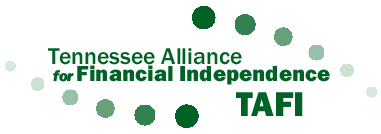 TAFI End of Tax Season Report (TN DHS VITA GRANT 2011)                                                 2008            	 2009              2010         2011     % change*2011 Season HighlightsThe TN DHS  grant largely supported outreach of the Earned Income Tax Credit among TANF eligible tax filers across the state. While, TAFI saw an overall 7% decrease in number of tax filers from the 2010 tax season, the majority of the participating coalitions experienced a 19.7% increase in the number of returns and 6.5% increase in EITC filers. Unfortunately, three of the  sites experienced decreases (United Way of Metropolitan Nashville, Urban League of Greater Chattanooga and Mid Cumberland Community Action Agency). The decreases in Nashville can be attributed to the last minute loss of 8  sites due to the inability of the anticipated sites to continue providing free space, equipment and/or personnel. Mid Cumberland Community Action Agency experienced significant tax software issues that resulted in significant disruptions of service.  Due to significant errors in the data collection process, Urban League of Greater Chattanooga reports a 33% increase using one tax software reporting tool and a 20% decrease when using the NTA tool – the preferred data collection tool sponsored by the Annie E. Casey Foundation. Additionally, the proposed Restore the Dream sites in Nashville were unrealized due to unexpected decision by  that prevented  sites from preparing Casualty Loss tax returns for flood victims.  The Tennessee Department of Human Services provided a $372,000 grant to fund several new projects for ten (10) regional coalitions in Tennessee, saving low and moderate income earners over $3 million in tax preparation fee. With the DHS grant funds, TAFI operated 69 VITA sites across the state, serving 42 counties. This funding strengthened VITA sites through improved Site Coordinator training and management, connected VITA clients with community financial stability resources such as financial education classes financial stability calendar, My Money Plans and My Money Tree education guide. TAFI was awarded the 13th largest VITA grant ($142,000) in the country from the Internal Revenue Services. This allowed expansion of VITA into 4 additional rural counties.To serve a greater population, an online do-it-yourself filing option was available to VITA clients resulting in 181 tax returns with 37.5% of those claiming the Earned Income Tax Credit and resulting in $282,967 in federal refunds. TAFI partnered with the Tennessee Association of Broadcasters and United Way of Metropolitan Nashville to produce and distribute radio and television public service announcements throughout the state. The television PSA also featured newly elected Governor Bill Haslam. Airplay across the state was valued at $ $112,431.00. This represented an investment ratio of 8-1.  TAFI produced a My Money Tree financial supplement guide that was distributed in the majority of the VITA sites. My Money Plan, a free financial counseling session was modified and established in East Tennessee.Cash Coaches played an important role in TAFI VITA sites. Cash Coaches were volunteers from financial institutions and the community at large. These Cash Coaches were able to share financial stability initiatives such as the Savings Bond Campaign, distribute community resource, screen for public benefits and open second chance banking accounts.TAFI hosted its fourth annual EITC symposium attended by ten coalitions from across the state. They shared best practices and strategies and participated in training sessions by the Internal Revenue Services and TN Department of Human ServicesTAFI partnered with the Federal Reserve of Atlanta (Nashville) to host Listening Tours across the state. The purpose of the Listening Tour was to learn of the financial challenges affecting Tennesseans and formulate strategies to address those issues. A copy of the Listing Tour Report is attached.TAFI was on track to seek application for a statewide Individual Development Account, provide online financial education training developed by certified Financial Planners and expand VITA into additional East and West Tennessee counties. (Due to the elimination of DHS funding for TAFI, these projects were suspended).Tennessee Alliance for Financial Independence (TAFI)The Tennessee Alliance for Financial Independence (TAFI) is statewide collaboration of partners that fosters and encourages asset development and preservation programs designed to lead to long term financial stability. Governed by an Advisory Council, the TAFI coalition accomplishes its mission by coordinating local Volunteer Income Tax Assistance (VITA) free tax preparation programs, promoting the Earned Income Tax Credit awareness across the state and sharing financial education and asset development best practices. TAFI is funded by a grant to the United Way of Metropolitan Nashville (acting fiscal agent) from the Tennessee Department of Human Services. Due to the federal budget cuts, the DHS VITA grant was eliminated for the 2012 tax season and administrative oversight of the Tennessee Alliance for Financial Independence was transferred from the United Way of Metropolitan Nashville to the United Ways of Tennessee.Volunteer Income Tax Assistance (VITA) The Earned Income Tax Credit (EITC) is a refundable tax credit available to working families and individuals. The IRS estimates that, each year, 20-25% of those eligible for EITC do not claim it. TAFI equates that to be approximately 196,000 Tennesseans across the state. This refundable federal income tax credit can provide substantial benefits- up to $5,657 to qualified filers in tax year 2010, depending on income, family size and marital status. To help low and moderate income tax filers to claim qualifying tax credits and save hundreds of dollars in commercial tax fees and predatory “rapid refund” loans, TAFI partnered with 10 organizations across the state to coordinate Volunteer Income Tax Assistance (VITA) programs. These organizations served almost 21,000 low and moderate households in 42 counties. The TN Department of Human Services VITA grant monies allowed these sub grantees to expand VITA services into 4 new rural counties, extended hours and new mobile location and connected tax filers to additional community resources, financial education classes, financial stability resource material, public benefit screenings and second chance banking accounts. Information on how to access free VITA sites and how to claim qualifying tax credits was marketed through statewide radio and television public service announcements featuring Governor Bill Haslem and a VITA site user and through United Way’s 2-1-1 service, community newspapers, and direct mailings of local partners.  In addition to the free VITA sites, TAFI partnered with One Economy to promote Beehive, a free do-it-yourself online tax filing for VITA clients. This link was available on both the Nashville Alliance and Tennessee Alliance for Financial Independence websites and resulted in 181 tax filers thus allowing clients the freedom of filing taxes according to their schedules. Financial Stability InitiativesThroughout the year, TAFI was involved in providing and promoting financial stability initiative information and resources to VITA and other statewide partners. Utilizing an Advisory Council comprised of statewide leaders, representing both for profit and nonprofit organizations, TAFI developed the “MY Money Tree”, a financial supplement guide, conducted a statewide Listening Tour to gauge the financial challenges affecting Tennesseans, campaigned for Bank On Memphis and Bank On Nashville, developed a Cash Coach project for VITA sites and was on track to apply for a statewide Individual Development Account, expand VITA and EITC outreach into 4 additional TN counties and increase financial stability engagement through social media avenues. Statewide Coalition Reports Chattanooga									Urban League of Greater Chattanooga covering Bradley and Hamilton Counties                                                2008                   2009                    2010                  2011        % changeClarksville										United Way of the Greater Clarksville Region/Clarksville Regional Alliance for Financial Independence covering Montgomery, Houston and Stewart County                                                 2008                   2009                      2010                  2011     % changeKnoxville											United Way of Greater Knoxville covering  County                                                  2008                   2009             2010                   2011        % changeMemphis											United Way of the Mid-South/EITC  of  covering Fayette, Lauderdale, , and  Counties                                            2008                   2009                     2010                    2011         % changeMemphis DHS Super Site @ Macy’s        2009                             2010                              2011 Memphis DHS Super Site @ Jackson State 2009                     2010                             2011Mid Cumberland Mid Cumberland Community Action Agency covering Cannon, Cheatham, Macon, Robertson, Rutherford, Smith, Sumner, Trousdale, Williamson and Wilson Counties. Nashville											United Way of Metropolitan Nashville/Nashville Alliance for Financial Independence covering Davidson County                                            2008                  2009                     2010                     2011         % change			   DHS Super Site @ Sam Levy*                   2010                              2011 (Sam Levy)Moved Super Site from McNeilly to Sam Levy for 2011 tax season			   DHS Super Site @ Woodbine          2009                          2010                       2011Roane CountyUnited Way of Roane County covering Roane County					        2009		   2010                          2011                        % of changeSouth Central Human Resource AgencySouth Central Human Resource Agency covering Bedford, Coffee, Franklin, Giles, Hickman, Lawrence, Lewis, Lincoln, Marshall, Maury, Moore, Perry and Wayne Counties.                                              2008                   2009                   2010                   2011          of ChangeUnited Way of Williamson CountyUnited Way of Williamson County covering rural Williamson County                                                 2008                    2009               2010*                2011          % of ChangeDid not participate with TAFI in 2010Douglas Cherokee Economic Authority Douglas Cherokee Economic Authority covering Cocke, Grainger, Hamblen, Jefferson, Monroe, Sevier and Union Counties.                                               2011               *First year to Participate with TAFITotal Tax Returns Completed18,35318,38822,42220,948-7%Total Federal Refunds$21,271,474$29,380,960$ 38,991,420$36,644,657-6.2%Total EITC Filers4,5456,1287,8907,124-9.8%Total EITC Refunds$7,144,295$9,886,442$ 13,415,705$12,138,171-9.6%Money Saved in Tax Prep Fees ($150 average cost per return) $2,752,950$2,758,2003,363,300$3,142,200-6.6%Total Calls to 2-1-126,50027,03521,85117,671-19.2%Total Tax Returns Completed3,5573,0373,3812,732-20%Total Federal Refunds$ 2,432,956$ 3,736,049$  4,890,882$3,774,195-23%Total EITC Filers4229001,008803-20%Total EITC Refunds$ 851,345$1,219,581$ 1,498,900$1,192,268-20.5%Total VITA Sites19121412Total Tax Returns Completed1,2631,3131,2031,37813%Total Federal Refunds$ 987,546$ 1,566,776$ 1,653,5831,847,49310.5%Total EITC Filers3054474134518.8%Total EITC Refunds$ 390,434$ 613,988$ 572,507632,3659.5%Total VITA Sites2323Total Tax Returns Completed1,0207141,0261,1258.8%Total Federal Refunds$ 830,631$ 964,764$ 1,687,002$1,800,9706.4%Total EITC Filers2021134985346.8%Total EITC Refunds$ 499,017$ 476,172$ 704,315$799,92912%Total VITA Sites1222Total Tax Returns Completed4,7315,1984,9995,91015.5%Total Federal Refunds$ 7,239,836$ 9,229,518$ 9,355,679$10,886,08214.1%Total EITC Filers1,4491,7491,6871,8669.6%Total EITC Refunds$ 2,422,599$ 2,641,075$  3,186,316$3,643,95812.6%Total VITA Sites22272325Total Tax Returns Completed1,4281,1401,942Total Federal Refunds$ 2,520,545$ 555,563$ 3,431,596.00Total EITC Filers553449615Total EITC Refunds$ 993,969.00$ 978,248$ 1,258,073.00Total Tax Returns Completed221246241Total Federal Refunds$ 489,730$ 528,925$ 608,409.00Total EITC Filers137147141Total EITC Refunds$ 273,135$ 287,489$ 311,054        2009                                  2009                                     2010           2010           2011           2011   % of ChangeTotal Tax Returns CompletedTotal Tax Returns CompletedDID NOT PARTICIPATEDID NOT PARTICIPATE769769649649-15%Total Federal RefundsTotal Federal Refunds$ 1,229,320$ 1,229,320$988,015$988,015-19.7%Total EITC FilersTotal EITC Filers371371304304-18.1%Total EITC RefundsTotal EITC Refunds$   540,953$   540,953$425,424$425,424-21.4%Total VITA SitesTotal VITA Sites6666Total Tax Returns Completed7,2497,0087,5345,796-23.4%Total Federal Refunds$ 8,997,069$ 11,409,298$ 13,973,666$10,975,114-21.5%Total EITC Filers1,9972,2702,5682,055-19.8%Total EITC Refunds$ 3,231,299$ 3,813,082$ 4,589,083$3,839,912-16.4%Total VITA Sites15161810Total Tax Returns Completed1,516(McNeilly Center*)1,419Total Federal Refunds$ 2,549,361$2,908,310Total EITC Filers595621Total EITC Refunds$ 965,304$1,251,783Total Tax Returns Completed2,0842,1252,507Total Federal Refunds$ 3,770,149$ 4,323,591$5,094,485Total EITC Filers759801948Total EITC Refunds$ 1,336,832$ 1,512,978$1,829,823Total Tax Returns CompletedDid Not Participate31242226.1%Total Federal Refunds$ 432,034$ 490,52612%Total EITC Filers10111412%Total EITC Refunds$ 130,649$ 150,50013.2%Total VITA Sites12Total Tax Returns CompletedDid Not Participate1,7561,6221,89814.6%Total Federal Refunds$ 2,206,713$ 2,442,916$2,828,29313.7%Total EITC Filers5265536089.1%Total EITC Refunds$ 681,365$ 758,527899,63015.7%Total VITA Sites777Total Tax Returns Completed7119422437440.2%Total Federal Refunds$45,003$273,780$84,455$433,22780.6%Total EITC Filers1557699829%Total EITC Refunds$20,559$85,964$122,400$129,8775.8%Total VITA Sites2245Total Tax Returns Completed652Total Federal Refunds982561Total EITC Filers297Total EITC Refunds$445622Total VITA Sites7National Tax Assistance for Working Families 2010National Tax Assistance for Working Families 2010National Tax Assistance for Working Families 2010National Tax Assistance for Working Families 2010National Tax Assistance for Working Families 2010National Tax Assistance for Working Families 2010National Tax Assistance for Working Families 2010National Tax Assistance for Working Families 2010National Tax Assistance for Working Families 2010National Tax Assistance for Working Families 2010National Tax Assistance for Working Families 2010National Tax Assistance for Working Families 2010National Tax Assistance for Working Families 2010National Tax Assistance for Working Families 2010National Tax Assistance for Working Families 2010Performance Indicators Report v10.0Performance Indicators Report v10.0Performance Indicators Report v10.0Performance Indicators Report v10.0Performance Indicators Report v10.0Performance Indicators Report v10.0Performance Indicators Report v10.0Performance Indicators Report v10.0Date of Report:Date of Report:Date of Report:Date of Report:Date of Report:Date of Report:Date of Report:Date of Report:6/23/20116/23/20116/23/20116/23/2011TENNESSEE ALLIANCE FOR FINANCIAL INDEPENDENCE - DHS -10 COALITIONSTENNESSEE ALLIANCE FOR FINANCIAL INDEPENDENCE - DHS -10 COALITIONSTENNESSEE ALLIANCE FOR FINANCIAL INDEPENDENCE - DHS -10 COALITIONSTENNESSEE ALLIANCE FOR FINANCIAL INDEPENDENCE - DHS -10 COALITIONSTENNESSEE ALLIANCE FOR FINANCIAL INDEPENDENCE - DHS -10 COALITIONSTENNESSEE ALLIANCE FOR FINANCIAL INDEPENDENCE - DHS -10 COALITIONSTENNESSEE ALLIANCE FOR FINANCIAL INDEPENDENCE - DHS -10 COALITIONSTENNESSEE ALLIANCE FOR FINANCIAL INDEPENDENCE - DHS -10 COALITIONSDisclosure restrictions may apply to data in red cells.  Please see warning message below.Disclosure restrictions may apply to data in red cells.  Please see warning message below.Disclosure restrictions may apply to data in red cells.  Please see warning message below.Disclosure restrictions may apply to data in red cells.  Please see warning message below.Disclosure restrictions may apply to data in red cells.  Please see warning message below.Disclosure restrictions may apply to data in red cells.  Please see warning message below.Disclosure restrictions may apply to data in red cells.  Please see warning message below.Disclosure restrictions may apply to data in red cells.  Please see warning message below.Disclosure restrictions may apply to data in red cells.  Please see warning message below.Disclosure restrictions may apply to data in red cells.  Please see warning message below.Disclosure restrictions may apply to data in red cells.  Please see warning message below.Disclosure restrictions may apply to data in red cells.  Please see warning message below.Performance IndicatorsPerformance IndicatorsPerformance IndicatorsTOTALS from DHS (NTA reported)TOTALS from DHS (NTA reported)TOTALS from DHS (NTA reported)TOTALS from DHS (NTA reported)All Clients-TOTAL (NTA and non NTA tool sites and Beehive)All Clients-TOTAL (NTA and non NTA tool sites and Beehive)All Clients-TOTAL (NTA and non NTA tool sites and Beehive)All Clients-TOTAL (NTA and non NTA tool sites and Beehive)2010 Comparisons2010 Comparisons2010 Comparisons2010 ComparisonsSites Users (Tax Information)Sites Users (Tax Information)Sites Users (Tax Information)Sites Users (Tax Information)Sites Users (Tax Information)Sites Users (Tax Information)Sites Users (Tax Information)Sites Users (Tax Information)ALL SITE USERSALL SITE USERSALL SITE USERSALL SITE USERS# filing returns# filing returns# filing returns18,31418,31420,94820,94822,42222,42222,42222,422# federal returns filed (electronic)# federal returns filed (electronic)# federal returns filed (electronic)17,69717,69796.63%96.63%19,64419,64496.63%96.63%17,47517,47517,47517,47593.56%# federal returns filed (paper) [TWD only]# federal returns filed (paper) [TWD only]# federal returns filed (paper) [TWD only]6116113.34%3.34%7247243.34%3.34%1,1851,1851,1851,1856.34%# state returns filed (electronic) [TWD only]# state returns filed (electronic) [TWD only]# state returns filed (electronic) [TWD only]61561555.41%55.41%61561555.41%55.41%45345345345333.31%# state returns filed (paper) [TWD only]# state returns filed (paper) [TWD only]# state returns filed (paper) [TWD only]49549544.59%44.59%50550544.59%44.59%90790790790766.69%# filed as Single# filed as Single# filed as Single9,8879,88753.99%53.99%9,9129,91253.99%53.99%10,09410,09410,09410,09454.05%# filed as Married - Joint# filed as Married - Joint# filed as Married - Joint3,5793,57919.54%19.54%3,6003,60019.54%19.54%3,6113,6113,6113,61119.33%# filed as Married - Separate# filed as Married - Separate# filed as Married - Separate5505503.00%3.00%5535533.00%3.00%5725725725723.06%# filed as Head of Household# filed as Head of Household# filed as Head of Household4,2634,26323.28%23.28%23.28%23.28%4,3874,3874,3874,38723.49%# filed as Qualifying Widow(er)# filed as Qualifying Widow(er)# filed as Qualifying Widow(er)11110.06%0.06%11110.06%0.06%13131313.07%Total Child & dependent care creditTotal Child & dependent care creditTotal Child & dependent care credit$172,904.00$172,904.00$  172,944$  172,944$ 21,988$ 21,988$ 21,988$ 21,988Total Child tax creditTotal Child tax creditTotal Child tax credit$3,485,986.00$3,485,986.00 $    3,507,246.00  $    3,507,246.00 $5,479,420$5,479,420$5,479,420$5,479,420Total Earned Income tax creditTotal Earned Income tax creditTotal Earned Income tax credit$11,014,075.00$11,014,075.00 $  12,138,171.00  $  12,138,171.00 $13,415,705$13,415,705$13,415,705$13,415,705Total Education creditTotal Education creditTotal Education credit$1,072,679.00$1,072,679.00 $    1,072,733.00  $    1,072,733.00 $667,427$667,427$667,427$667,427Total Saver's creditTotal Saver's creditTotal Saver's credit$116,652.00$116,652.00 $       116,652.00  $       116,652.00 0000# with positive tax amounts# with positive tax amounts# with positive tax amounts10,74710,74758.68%58.68% $        10,776.00  $        10,776.00 58.68%58.68%1036310363103631036354.9%# claiming Child & dependent care credit# claiming Child & dependent care credit# claiming Child & dependent care credit4134132.26%2.26% $             413.00  $             413.00 2.26%2.26%4984984984982.67%# claiming Child tax credit# claiming Child tax credit# claiming Child tax credit3,0363,03616.58%16.58% $          3,057.00  $          3,057.00 16.58%16.58%428842884288428822.96%# claiming Earned Income tax credit# claiming Earned Income tax credit# claiming Earned Income tax credit6,4296,42935.10%35.10%7124712435.10%35.10%789078907890789036.22%# claiming Education credit# claiming Education credit# claiming Education credit1,0261,0265.60%5.60%102710275.60%5.60%8448448448444.52%# claiming Savers' credit# claiming Savers' credit# claiming Savers' credit7377374.02%4.02%7377374.02%4.02%00000Median Adjusted gross incomeMedian Adjusted gross incomeMedian Adjusted gross income$17,310.00$17,310.00$25,580.98$25,580.98$17,293.50$17,293.50$17,293.50$17,293.50# with AGI > $48,362# with AGI > $48,362# with AGI > $48,3621,1341,1346.19%6.19% $        19,705.00  $        19,705.00 6.19%6.19%18631863186318639.97%# with 0 dependents# with 0 dependents# with 0 dependents12,43512,43567.90%67.90%12,47912,47967.90%67.90%1220312203122031220365.34%# with 1 dependent# with 1 dependent# with 1 dependent3,3863,38618.49%18.49%3,3953,39518.49%18.49%365636563656365619.57%# with 2 dependent# with 2 dependent# with 2 dependent1,7711,7719.67%9.67%1,7731,7739.67%9.67%196019601960196010.49%# with 3+ dependent# with 3+ dependent# with 3+ dependent7227223.94%3.94%7227223.94%3.94%8588588588584.59%# claiming Unemployment compensation# claiming Unemployment compensation# claiming Unemployment compensation2,8762,87615.70%15.70%2,8822,88215.70%15.70%201520152015201510.79%# reporting business income# reporting business income# reporting business income7667664.18%4.18%7807804.18%4.18%11591159115911596.21%# reporting farm income# reporting farm income# reporting farm income10100.05%0.05%10100.05%0.05%00000%Total federal refunds claimedTotal federal refunds claimedTotal federal refunds claimed$30,599,891.00$30,599,891.00 $  36,644,657.00  $  36,644,657.00 $38,991,421$38,991,421$38,991,421$38,991,421Total state refunds claimedTotal state refunds claimedTotal state refunds claimed$91,741.00$91,741.00 $       124,695.54  $       124,695.54 $134,410$134,410$134,410$134,410# with positive federal refund amounts# with positive federal refund amounts# with positive federal refund amounts15,20015,20083.00%83.00%15,24215,24283.00%83.00%15,81915,81915,81915,81984.70%# with positive state refund amounts# with positive state refund amounts# with positive state refund amounts33633630.27%30.27%33633630.27%30.27%46146146146133.90%# using direct deposit (federal tax)# using direct deposit (federal tax)# using direct deposit (federal tax)10,09010,09066.38%66.38%10,11610,11666.38%66.38%10,15910,15910,15910,15964.22%# depositing to 1 account# depositing to 1 account# depositing to 1 account5,7655,76557.14%57.14%5,7915,79157.14%57.14%10,16310,16310,16310,163100.04%# depositing to 2 accounts# depositing to 2 accounts# depositing to 2 accounts770.07%0.07%770.07%0.07%8888.08%# depositing to 3 accounts# depositing to 3 accounts# depositing to 3 accounts000.00%0.00%000.00%0.00%1111.01%# Savings Bonds Requests# Savings Bonds Requests# Savings Bonds Requests220.01%0.01%220.01%0.01%00000.00%Total Savings Bonds Dollars RequestedTotal Savings Bonds Dollars RequestedTotal Savings Bonds Dollars Requested$250.00$250.00250250# returns w/ Schedule A# returns w/ Schedule A# returns w/ Schedule A1,8281,8289.98%9.98%71,80471,8049.98%9.98%# returns w/ Schedule B# returns w/ Schedule B# returns w/ Schedule B4104102.24%2.24%4154152.24%2.24%# returns w/ Schedule C# returns w/ Schedule C# returns w/ Schedule C8278274.52%4.52%8278274.52%4.52%# returns w/ Schedule CEZ# returns w/ Schedule CEZ# returns w/ Schedule CEZ3403401.86%1.86%3433431.86%1.86%# returns w/ Schedule EIC# returns w/ Schedule EIC# returns w/ Schedule EIC4,1754,17522.80%22.80%4,1834,18322.80%22.80%# returns w/ Schedule SE# returns w/ Schedule SE# returns w/ Schedule SE1,1281,1286.16%6.16%1,1311,1316.16%6.16%# <18 yrs old# <18 yrs old# <18 yrs old98980.54%0.54%98980.54%0.54%134134134134.72%# 18-24# 18-24# 18-241,9091,90910.42%10.42%1,9171,91710.42%10.42%2,3312,3312,3312,33112.48%# 25-34# 25-34# 25-342,8022,80215.30%15.30%2,8062,80615.30%15.30%3,1323,1323,1323,13216.77%# 35-44# 35-44# 35-442,9142,91415.91%15.91%2,9222,92215.91%15.91%3,0543,0543,0543,05416.35%# 45-54# 45-54# 45-544,0874,08722.32%22.32%4,0934,09322.32%22.32%4,1004,1004,1004,10021.95%# 55+# 55+# 55+6,4666,46635.31%35.31%6,4956,49535.31%35.31%5,8485,8485,8485,84831.31%# 65+ (either taxpayer or spouse, or both)# 65+ (either taxpayer or spouse, or both)# 65+ (either taxpayer or spouse, or both)3,0063,00616.41%16.41%3,0283,02816.41%16.41%2,7612,7612,7612,76114.78%Average age at tax preparation yearAverage age at tax preparation yearAverage age at tax preparation year47.3847.38Sites Users (Standard Site Survey Questions included with the NTA Application Generic version)Sites Users (Standard Site Survey Questions included with the NTA Application Generic version)Sites Users (Standard Site Survey Questions included with the NTA Application Generic version)Sites Users (Standard Site Survey Questions included with the NTA Application Generic version)Sites Users (Standard Site Survey Questions included with the NTA Application Generic version)Sites Users (Standard Site Survey Questions included with the NTA Application Generic version)Sites Users (Standard Site Survey Questions included with the NTA Application Generic version)# filling in Site Survey# filling in Site Survey# filling in Site Survey14,85014,85081.09%81.09%14,90514,90581.09%81.09%14,10414,10414,10414,10475.52%# African-American# African-American# African-American7,9777,97753.85%53.85%7,9777,97753.85%53.85%7,3257,3257,3257,32552.75%# Asian/Pacific Islander# Asian/Pacific Islander# Asian/Pacific Islander2242241.51%1.51%2242241.51%1.51%1691691691691.22%# Caucasian# Caucasian# Caucasian5,2485,24835.43%35.43%5,3015,30135.43%35.43%4,6544,6544,6544,65433.45%# Latino/Hispanic# Latino/Hispanic# Latino/Hispanic5975974.03%4.03%5975974.03%4.03%7957957957955.73%# Native American# Native American# Native American93930.63%0.63%95950.63%0.63%98989898.71%# Multi-racial# Multi-racial# Multi-racial3273272.21%2.21%3273272.21%2.21%5415415415413.90%# Other race# Other race# Other race3463462.34%2.34%3463462.34%2.34%3123123123122.25%# who did their taxes here# who did their taxes here# who did their taxes here5,9485,94841.17%41.17%5,9705,97041.17%41.17%6,1446,1446,1446,14447.56%# who did their taxes at another free place like this# who did their taxes at another free place like this# who did their taxes at another free place like this2,2522,25215.59%15.59%2,2602,26015.59%15.59%1,6061,6061,6061,60612.43%# who did their own tax preparation last year# who did their own tax preparation last year# who did their own tax preparation last year1,4991,49910.38%10.38%1,5031,50310.38%10.38%8428428428426.52%# who had family or friend file for free# who had family or friend file for free# who had family or friend file for free1,1521,1527.97%7.97%1,1531,1537.97%7.97%8548548548546.61%# who paid someone else last year and received instant refund# who paid someone else last year and received instant refund# who paid someone else last year and received instant refund1,0341,0347.16%7.16%1,0391,0397.16%7.16%1,0781,0781,0781,0788.34%# who paid someone else last year and did not received the instant refund# who paid someone else last year and did not received the instant refund# who paid someone else last year and did not received the instant refund1,4071,4079.74%9.74%1,4151,4159.74%9.74%1,5181,5181,5181,51811.75%# who did not file taxes last year# who did not file taxes last year# who did not file taxes last year8408405.81%5.81%8478475.81%5.81%6386386386384.94%# who never filed before# who never filed before# who never filed before3143142.17%2.17%3143142.17%2.17%2392392392391.85%# with checking account only# with checking account only# with checking account only5,1265,12641.51%41.51%5,1505,15041.51%41.51%4,7744,7744,7744,77439%# with savings account only# with savings account only# with savings account only7377375.97%5.97%7387385.97%5.97%5455455455454.5%# with both a checking and a savings account# with both a checking and a savings account# with both a checking and a savings account4,5704,57037.01%37.01%4,5884,58837.01%37.01%5,2415,2415,2415,24142.9%# without bank account and are interested# without bank account and are interested# without bank account and are interested3423422.77%2.77%3433432.77%2.77%4834834834833.99%# without bank account but not interested now# without bank account but not interested now# without bank account but not interested now1,5741,57412.75%12.75%1,5851,58512.75%12.75%1,2501,2501,2501,25010.33%# live with/support any children under the age of 18# live with/support any children under the age of 18# live with/support any children under the age of 18220.01%0.01%220.01%0.01%# planning to put refund into savings# planning to put refund into savings# planning to put refund into savings3443344329.75%29.75%3,4573,45729.75%29.75%2,2982,2982,2982,29819.8%# planning to not put refund into savings# planning to not put refund into savings# planning to not put refund into savings1570157013.57%13.57%1,6011,60113.57%13.57%# without savings account# without savings account# without savings account4741474140.97%40.97%4,7414,74140.97%40.97%# who expect no refund# who expect no refund# who expect no refund1818181815.71%15.71%1,8271,82715.71%15.71%# having most trouble with past-due utility bills# having most trouble with past-due utility bills# having most trouble with past-due utility bills2294229416.12%16.12%2,2942,29416.12%16.12%# having most trouble with credit cards bills# having most trouble with credit cards bills# having most trouble with credit cards bills4975497534.95%34.95%4,9754,97534.95%34.95%# having most trouble with payday loan bills# having most trouble with payday loan bills# having most trouble with payday loan bills3570357025.08%25.08%3,5703,57025.08%25.08%# having most trouble with back child support bills# having most trouble with back child support bills# having most trouble with back child support bills107110717.52%7.52%1,0711,0717.52%7.52%# having most trouble with medical bills# having most trouble with medical bills# having most trouble with medical bills124312438.73%8.73%1,2431,2438.73%8.73%# having most trouble with car loan bills# having most trouble with car loan bills# having most trouble with car loan bills4944943.47%3.47%4944943.47%3.47%# having most trouble with student loans bills# having most trouble with student loans bills# having most trouble with student loans bills5585583.92%3.92%5585583.92%3.92%# having most trouble w/ mortgage/back rent bills# having most trouble w/ mortgage/back rent bills# having most trouble w/ mortgage/back rent bills26260.18%0.18%26260.18%0.18%# not having any trouble with bills# not having any trouble with bills# not having any trouble with bills440.03%0.03%440.03%0.03%# owning a home with a mortgage# owning a home with a mortgage# owning a home with a mortgage4,3054,30529.92%29.92%4,3224,32229.92%29.92%3,5603,5603,5603,56027.74%# owning a home without a mortgage# owning a home without a mortgage# owning a home without a mortgage1,8311,83112.72%12.72%1,8461,84612.72%12.72%1,6221,6221,6221,62212.64%# renting home or apartment# renting home or apartment# renting home or apartment1,9921,99213.84%13.84%2,0032,00313.84%13.84%4,8764,8764,8764,87637.99%# living with family# living with family# living with family6,1126,11242.48%42.48%6,1186,11842.48%42.48%1,8651,8651,8651,86514.53%# living with someone else# living with someone else# living with someone else1411410.98%0.98%1461460.98%0.98%8248248248246.42%# homeless# homeless# homeless880.06%0.06%990.06%0.06%88888888..69%# who putted money into savings account last year# who putted money into savings account last year# who putted money into savings account last year141451.85%51.85%222251.85%51.85%# who putted money into retirement account last year# who putted money into retirement account last year# who putted money into retirement account last year3311.11%11.11%7711.11%11.11%# who saved money with someone else other  than a bank or credit union# who saved money with someone else other  than a bank or credit union# who saved money with someone else other  than a bank or credit union113.70%3.70%113.70%3.70%# who used money orders to pay bills# who used money orders to pay bills# who used money orders to pay bills000.00%0.00%220.00%0.00%# who used check casher# who used check casher# who used check casher5518.52%18.52%6618.52%18.52%# who wired money to friend or family# who wired money to friend or family# who wired money to friend or family4414.81%14.81%4414.81%14.81%# who used a payday loan# who used a payday loan# who used a payday loan000.00%0.00%220.00%0.00%# only taxpayer has health coverage# only taxpayer has health coverage# only taxpayer has health coverage4538453831.77%31.77%4,5384,53831.77%31.77%# only taxpayer's spouse has health coverage# only taxpayer's spouse has health coverage# only taxpayer's spouse has health coverage7187718750.32%50.32%7,1877,18750.32%50.32%# only taxpayer's children have health coverage# only taxpayer's children have health coverage# only taxpayer's children have health coverage1857185713.00%13.00%1,8571,85713.00%13.00%# only taxpayer and spouse have health coverage# only taxpayer and spouse have health coverage# only taxpayer and spouse have health coverage1501501.05%1.05%1501501.05%1.05%# only taxpayer and children have health coverage# only taxpayer and children have health coverage# only taxpayer and children have health coverage3683682.58%2.58%3683682.58%2.58%# only taxpayer's spouse and children have health coverage# only taxpayer's spouse and children have health coverage# only taxpayer's spouse and children have health coverage1591591.11%1.11%1591591.11%1.11%# everyone in family has health coverage# everyone in family has health coverage# everyone in family has health coverage18180.13%0.13%18180.13%0.13%# no one in family has health coverage# no one in family has health coverage# no one in family has health coverage770.05%0.05%770.05%0.05%# male# male# male70170131.41%31.41%71771731.41%31.41%3,9513,9513,9513,95129.63%# female# female# female1252125256.09%56.09%1,2791,27956.09%56.09%7,7797,7797,7797,77958.33%# couple, filing jointly# couple, filing jointly# couple, filing jointly27927912.50%12.50%29129112.50%12.50%1,6061,6061,6061,60612.04%# speak Chinese at home# speak Chinese at home# speak Chinese at home14140.11%0.11%14140.11%0.11%# speak French at home# speak French at home# speak French at home26260.20%0.20%26260.20%0.20%# speak Italian at home# speak Italian at home# speak Italian at home440.03%0.03%440.03%0.03%# speak Japanese at home# speak Japanese at home# speak Japanese at home770.05%0.05%770.05%0.05%# speak Korean at home# speak Korean at home# speak Korean at home34340.27%0.27%34340.27%0.27%# speak Polish at home# speak Polish at home# speak Polish at home440.03%0.03%440.03%0.03%# speak Russian at home# speak Russian at home# speak Russian at home770.05%0.05%770.05%0.05%# speak Spanish at home# speak Spanish at home# speak Spanish at home6686685.22%5.22%6686685.22%5.22%# speak Vietnamese at home# speak Vietnamese at home# speak Vietnamese at home23230.18%0.18%23230.18%0.18%# speak Other language at home# speak Other language at home# speak Other language at home4124123.22%3.22%4124123.22%3.22%# speak only English at home (selected "None")# speak only English at home (selected "None")# speak only English at home (selected "None")115981159890.63%90.63%11,64111,64190.63%90.63%# of households in which some member is considered to have a disability# of households in which some member is considered to have a disability# of households in which some member is considered to have a disability1544154410.40%10.40%1,5561,55610.40%10.40%9849849849846.98%# who completed less than high school/GED# who completed less than high school/GED# who completed less than high school/GED252589.29%89.29%333389.29%89.29%1,3231,3231,3231,3239.9%# who completed high school/GED# who completed high school/GED# who completed high school/GED227.14%7.14%35357.14%7.14%4,8404,8404,8404,84036.1%# who completed some college or tech school# who completed some college or tech school# who completed some college or tech school000.00%0.00%880.00%0.00%4,5434,5434,5434,54333.9%# who received 2-year degree (Associates)# who received 2-year degree (Associates)# who received 2-year degree (Associates)000.00%0.00%220.00%0.00%8788788788786.5%# who received 4-year degree (Bachelors)# who received 4-year degree (Bachelors)# who received 4-year degree (Bachelors)000.00%0.00%330.00%0.00%1,0811,0811,0811,0818.1%# who completed some graduate school# who completed some graduate school# who completed some graduate school113.57%3.57%113.57%3.57%2412412412411.8%# who received graduate degree# who received graduate degree# who received graduate degree000.00%0.00%110.00%0.00%5145145145143.8%# received public benefits# received public benefits# received public benefits2424100.00%100.00%3636100.00%100.00%3,5233,5233,5233,52327.2%# not received public benefits and are interested# not received public benefits and are interested# not received public benefits and are interested000.00%0.00%550.00%0.00%9,4299,4299,4299,42972.8%# not received public benefits and not interested now# not received public benefits and not interested now# not received public benefits and not interested now000.00%0.00%36360.00%0.00%# who get paid by direct deposit# who get paid by direct deposit# who get paid by direct deposit252596.15%96.15%252596.15%96.15%# who get paid by check# who get paid by check# who get paid by check113.85%3.85%113.85%3.85%# with a payroll debit card# with a payroll debit card# with a payroll debit card000.00%0.00%000.00%0.00%# who get paid in cash# who get paid in cash# who get paid in cash000.00%0.00%000.00%0.00%# not working# not working# not working000.00%0.00%000.00%0.00%# who get paid by other method# who get paid by other method# who get paid by other method000.00%0.00%000.00%0.00%